Kierownik Urzędu Stanu Cywilnego może zezwolić na zawarcie małżeństwa przed upływem miesięcznego terminu oczekiwania na ślub, jeżeli przemawiają za tym ważne względy.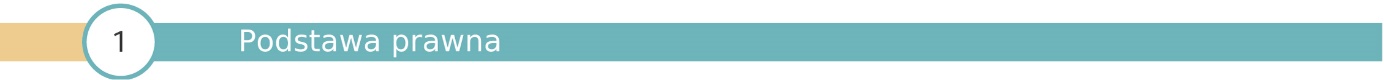 1.	Art. 4 ustawy z dnia 25 lutego 1964r. Kodeks rodzinny i opiekuńczy (Dz. U z 2019 poz. 1000 ze zm.),2.	Art. 76 ust.10 ustawy z dnia 28 listopada 2014r. Prawo o aktach stanu cywilnego (Dz. U. z 2018 poz. 2224 ze zm.),3.	Cz. III  kol. 2i3 ust.1 załącznika do ustawy z dnia 16 listopada 2006r. o opłacie skarbowej (Dz. U z 2019 poz. 1000 ze zm.).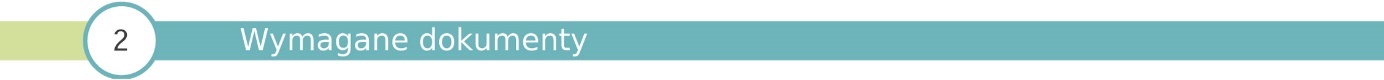 Podanie o wydanie zezwolenia na skrócenie miesięcznego terminu oczekiwania na zawarcie związku małżeńskiego.Dokument potwierdzający uzasadnienie.Dowody tożsamości - do wglądu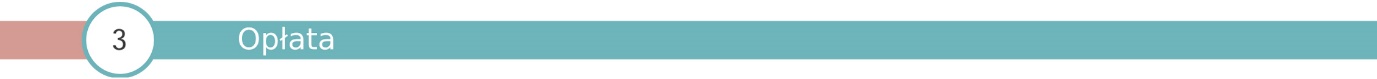 39,00 zł – opłata skarbowa za wydanie zezwolenia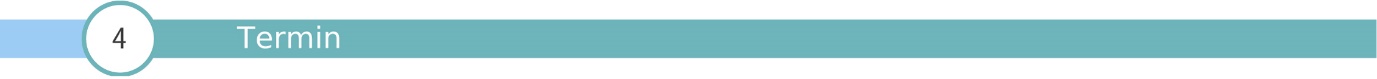 Niezwłocznie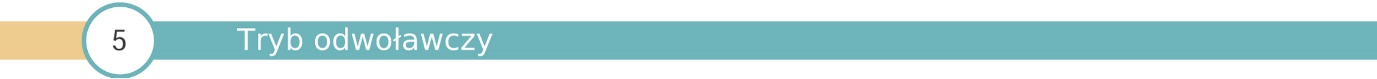 Osoba zainteresowana w terminie 14 dni od doręczenia jej pisma kierownika Urzędu Stanu Cywilnego może wystąpić z wnioskiem do sądu rejonowego  właściwego ze względu na siedzibę urzędu stanu cywilnego o rozstrzygnięcie (dot.  odmowy).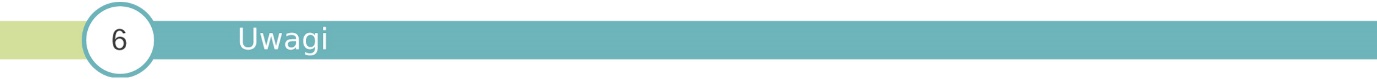 